« ____ » ноября  2020  № __                            ИЗВЕЩЕНИЕ ПРАВООБЛАДАТЕЛЕЙ ЗЕМЕЛЬНЫХ УЧАСТКОВ О ВОЗМОЖНОМ УСТАНОВЛЕНИИ ПУБЛИЧНОГО СЕРВИТУТА      В соответствие статьи 39.42 Земельного кодекса Российской Федерации и  в связи с поступившим  ходатайством  АО «Объединенные электрические сети» от 05.11.2020 г. Администрация Пестяковского  муниципального района Ивановской области информирует о возможном установлении публичного сервитута с целью организации прохода, проезда, размещения и обслуживания объектов электросетевого хозяйства:Заинтересованные лица могут ознакомиться с поступившим  ходатайством  об установлении публичного сервитута и прилагаемыми к нему документами  по адресу: Ивановская область, Пестяковский  район, п. Пестяки, ул. Карла Маркса, д.20 (Комитет ИЗОПРИЭ администрации района), в рабочие дни        с 8-00 до 16.00 в течение  30 дней с даты опубликования или обнародования настоящего извещения. Контактный телефон      8 (49346) 2-16-71, а также на официальном сайте Пестяковского муниципального района. В соответствии с письмом АО «Объединенные электрические сети», собственники земельных участков могут подать жалобу, претензию или предложение о выносе объекта сетевого хозяйства за пределы земельного участка.Временно исполняющий обязанностиГлавы  Пестяковского муниципального района                                       Е.А. ЖелезноваИсп. Лукина Г.А.    8(493246)  2-16-71№п/пкадастровый номер земельного участка (квартала)площадь публичного сервитута) кв.м.Вид разрешенного использованияместоположение12456137:12:010601:269 (исходный 37:12:010601:117)7,0для размещения промышленных объектовИвановская область, Пестяковский район, п. Пестяки, ул. Чкалова, д.5237:12:010601:270 (исходный 37:12:010601:117)10,0для размещения промышленных объектовИвановская область, Пестяковский район, п. Пестяки, ул. Чкалова, д.5337:12:000000:6555,0для размещения и обслуживания опор ВЛ-0,4 кВ от ЗТП-12Ивановская область, Пестяковский район, п. Пестяки437:12:010103:106 (исходный 37:12:010103:101)1,0для размещения и обслуживания опор ВЛ-0,4 кВ от КТП-19Ивановская область, Пестяковский район, п. Пестяки, ул. Гагарина537:12:032202:294 (исходный 37:12:032202:1)6,0для размещения и обслуживания опор ВЛ-0,4 кВ от КТП-23Ивановская область, Пестяковский район, п. Пестяки, ул. Восточная637:12:010801:34 (исходный 37:12:000000:41)(учетный номер 37:12:010801:5)6,0воздушная линия электропередачи ВЛ-0,4 кВ от КТП-21Ивановская область, Пестяковский район, п. Пестяки, ул. Лесная, д.17737:12:060605:114 (исходный 37:12:060605:2)5,0для размещения производственных и административных зданий, строений, сооружений и обслуживающих их объектовИвановская область, Пестяковский район, д. Сезух, ул. Северная837:12:010508:289,0для производственной деятельности (административное здание)Ивановская область, Пестяковский район, п. Пестяки, ул. Ленина, д.5937:12:01050737:12:010507:496,0для индивидуального жилищного строительстваИвановская область, Пестяковский район, п. Пестяки, ул. Карла Маркса1037:12:01040837:12:010408:4112,0индивидуальное жилищное строительствоИвановская область, Пестяковский район, п. Пестяки, ул. Советская1137:12:010507:6219,0индивидуальное жилищное строительствоИвановская область, Пестяковский район, п. Пестяки, ул. Карла Маркса1237:12:03081430,0Ивановская область, Пестяковский район1337:12:010102:38,0для индивидуального жилищного строительстваИвановская область, Пестяковский район, п. Пестяки, ул. Лермонтова, д.151437:12:010601:375,0для размещения объектов энергетикиИвановская область, Пестяковский район, п. Пестяки, ул.Чкалова, д.17 здание РЭС1537:12:0105012,0Ивановская область, Пестяковский район, п. Пестяки1637:12:01020637:12:010206:320,0для производственной деятельности (артскважина)Ивановская область, Пестяковский район, п. Пестяки, ул. Гагарина1737:12:010603:1221,0индивидуальное жилищное строительствоИвановская область, Пестяковский район, п. Пестяки, ул. Рабочая, д.131837:12:01040551,0Ивановская область, Пестяковский район, п. Пестяки, ул. Советская1937:12:030814:16730,0для сельскохозяйственного производстваИвановская область, Пестяковский район, СПК колхоз «Пестяковский»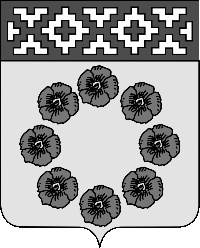 